Role-play challengeWork in pairs or groups of 3 to create the script for a role-play about where you live. This can be real or imagined.Use the following resources to help you with the challenge.the ‘Dans ma maison il y a’ resource [PPTX 12MB]slides 2 and 3 from the ‘Sentence builders and conversation scaffolds’ resource [PPTX 821KB].Include the following in your role-play:take turns to ask questionsthe type of home you each live in, for example a house, an apartment, a farm …at least 2 details about where each of your homes is located, for example in the suburbs in the cityat least 2 adjectives to describe each home, for example big, old …the structure il y a, to say at least 3 rooms in each homethe conjunctions et (and), mais (but) and mais pas (but not).Your teacher will set a time limit and a word count for the challenge.When you have finished, swap your role-play with another pair or group, and use the 4-square criterion to provide peer feedback to them.Sample role-play starterStudent A: Tu habites dans une maison ?Student B: Non, j’habite dans un appartement.Student A: Où se trouve l’appartement ?Student B: Mon appartement se trouve à Coffs Harbour dans l’est de l’Australie. J’habite près de la mer. Tu habites dans une maison ?Student A: Oui, j’habite dans une maison dans une ferme à Boambee East.Student B: Il y a trois chambres ?Student A: Non, il y a deux chambres, une cuisine, une salle de bains, un salon, une salle à manger et un grand jardin.4-square criterion© State of New South Wales (Department of Education), 2023The copyright material published in this resource is subject to the Copyright Act 1968 (Cth) and is owned by the NSW Department of Education or, where indicated, by a party other than the NSW Department of Education (third-party material).Copyright material available in this resource and owned by the NSW Department of Education is licensed under a Creative Commons Attribution 4.0 International (CC BY 4.0) license.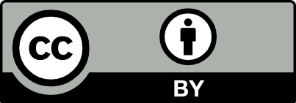 This license allows you to share and adapt the material for any purpose, even commercially.Attribution should be given to © State of New South Wales (Department of Education), 2023.Material in this resource not available under a Creative Commons license:the NSW Department of Education logo, other logos and trademark-protected materialmaterial owned by a third party that has been reproduced with permission. You will need to obtain permission from the third party to reuse its material.Links to third-party material and websitesPlease note that the provided (reading/viewing material/list/links/texts) are a suggestion only and implies no endorsement, by the New South Wales Department of Education, of any author, publisher, or book title. School principals and teachers are best placed to assess the suitability of resources that would complement the curriculum and reflect the needs and interests of their students.If you use the links provided in this document to access a third-party's website, you acknowledge that the terms of use, including licence terms set out on the third-party's website apply to the use which may be made of the materials on that third-party website or where permitted by the Copyright Act 1968 (Cth). The department accepts no responsibility for content on third-party websites.Gender and articleHas the correct definite or indefinite article been used for each noun, where appropriate?ContentAre the following included:the type of homeat least 2 details about where the home is locatedat least 2 features of the homeat least 3 rooms in the home.ConjunctionsDoes the text include at least one example of each of the following:etmaismais pas.AdjectivesHave a range of adjectives been used?Are the adjectives in the correct position in the sentence?Do the adjectives agree with the nouns they describe?